Stadtteil Maisenbach-Zainen1)	Genehmigt am...		2)	In Kraft getreten am...Straßenverzeichnis Maisenbach-Zainen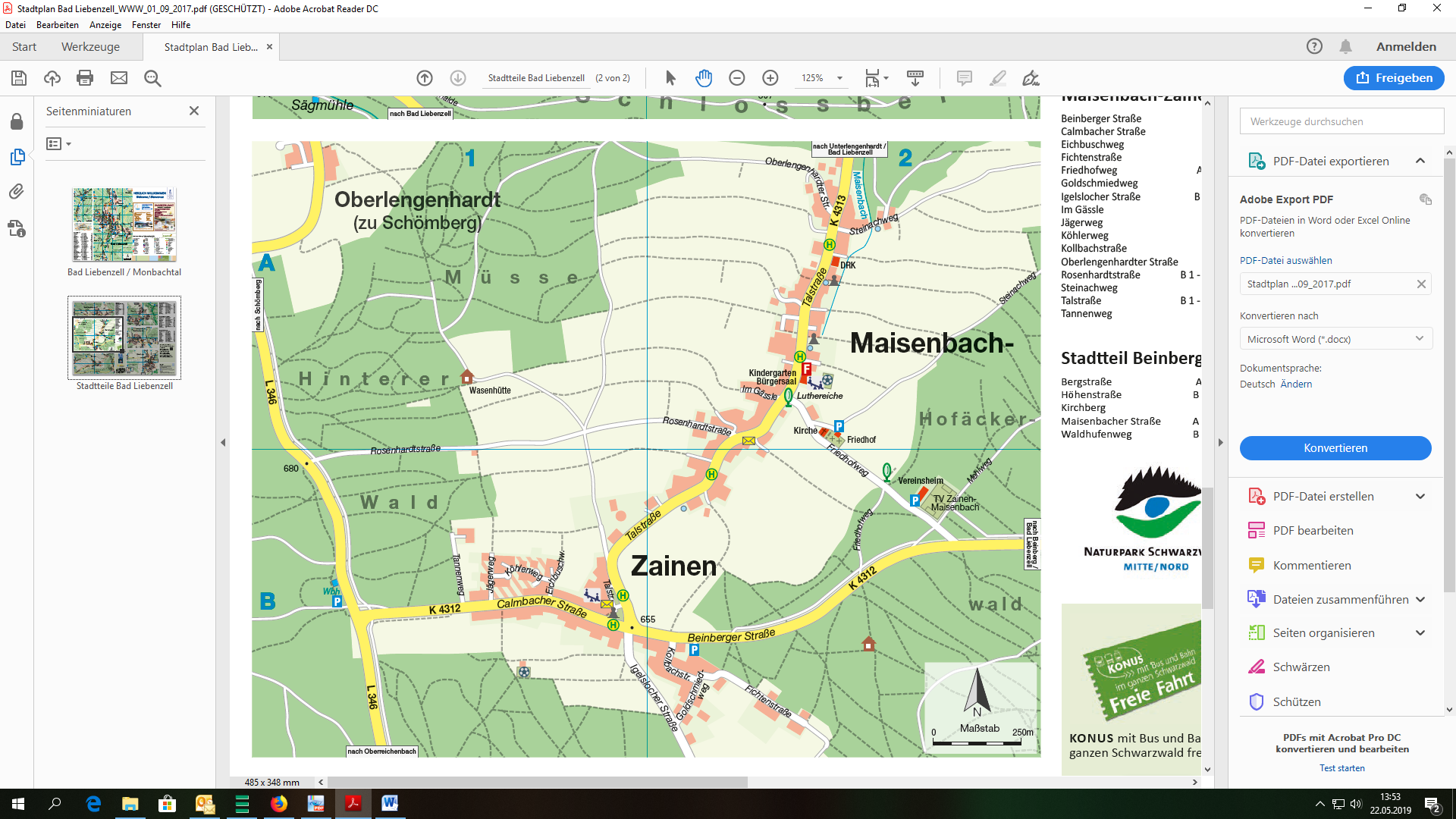 Maisenbach„Abrundungssatzung Oberlengenhardter Straße“01.08.19802)„Ergänzungssatzung Zainen Ost“03.09.20042)„Maisenbach Nord“22.10.19762)„Maisenbach Nord – 1. Änderung“18.08.20062)„Maisenbach Nord – 2. Änderung“20.03.20152)„Maisenbach Süd - Erweiterung Luthereiche“06.02.20042)„Maisenbach Süd“15.03.1976 / 02.04.19821)Zainen„Zainen Ost“15.03.19761)„Zainen West – 2. Änderung“18.10.20192)„Zainen West - 1. Änderung“01.07.19942)„Zainen West“01.03.1976 / 09.07.19761)Beinberger StraßeAB2JägerwegA2Calmbacher StraßeA2KöhlerwegA2EichbuschwegA2KollbachstraßeB2FichtenstraßeB2Oberlengenhardter StraßeB1FriedhofwegB1-2Rosenhardt Straße  B1GoldschmiedwegB2SteinachwegB1Igelslocher StraßeAB2TalstraßeA2-B1-2Im GässleB1TannenwegA2